耕畜連携助成における利用供給協定書（飼料作物の種類）第１条　この利用供給協定書は、甲と乙が連携して、水田で生産された飼料用米（稲ＳＧＳ）の稲わらを収集し、家畜に供与することで、水田における飼料生産の拡大を推進し、水田の有効活用と飼料自給率の向上を図ることを目的とする。（実施の主体）第２条　甲は、耕畜連携助成の実施者として、水田において飼料用米（稲ＳＧＳ）を作付けする者とする。２　乙は、甲が生産した稲わらを利用する者とする。（水田の場所等）第３条　甲が飼料用米（稲ＳＧＳ）を作付けする水田および刈取り時期は別紙のとおりとする。（協定締結期間）第４条　この協定の有効期限は、締結日から３年間とする。ただし、期間満了の２ヶ月前までに甲・乙いずれからも文書による別段の意思表示がないときは、さらに３年間延長するものとする。（役務と対価）第５条　甲は、稲わらを収集し、乙に供給するものとする。２　乙は、稲わらの代金及び収集料として、甲に１０ａあたり、○○○○円を支払うものとする。（協定の補完）第６条　この協定に定めのない事項については、その都度甲・乙が協議の上決定する。以上、協定締結の証として、本協定書２通を作成し、それぞれ１通ずつ保管することとする。令和 ６ 年 ４ 月 １ 日甲（飼料用米を生産する者）甲（飼料用米を生産する者）住　所鶴岡市○○○○○○氏　名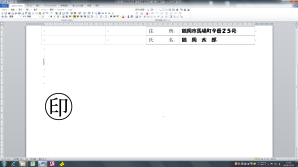 鶴　岡　一　郎乙（稲わらを利用する者）乙（稲わらを利用する者）住　所鶴岡市○○○○○○氏　名鶴　岡　二　郎